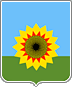 АДМИНИСТРАЦИЯМУНИЦИПАЛЬНОГО РАЙОНА БОГАТОВСКИЙСАМАРСКОЙ ОБЛАСТИПОСТАНОВЛЕНИЯОт 16 февраля 2016 года N138«Об утверждении Положения  ведения реестра субъектов малого и среднего предпринимательства – получателей поддержки, оказываемой администрацией муниципального района Богатовский Самарской области»В соответствии с Федеральным законом от 06.10.2003г №131-ФЗ «Об общих принципах организации местного самоуправления в Российской Федерации», Федеральным законом от 24.07.2007г №209-ФЗ «О развитии малого и среднего предпринимательства в Российской Федерации», постановлением Правительства Российской Федерации от 06.05.2008г №358 «Об утверждении Положения о ведении реестров субъектов малого и среднего предпринимательства – получателей поддержки и о требованиях к технологическим, программным, лингвистическим, правовым и организационным средствам  обеспечения пользования указанными реестрами»,  в целях реализации мероприятий муниципальной программы «Развитие малого и среднего предпринимательства на территории муниципального района Богатовский Самарской области  на 2016 – 2020 годы»  №1297 от 07.12.2015 года,   Администрация муниципального района Богатовский Самарской области ПОСТАНОВЛЯЕТ:   Утвердит  Положение о порядке ведения реестра субъектов малого и среднего предпринимательства – получателей поддержки  в муниципальном районе Богатовский Самарской области (Приложение).Контроль за исполнение настоящего Постановления возложить на зам. главы муниципального района Богатовский Самарской области по финансам и экономике Романову Т.В.Опубликовать настоящее Постановление в районной газете  «Красное знамя».Настоящее Постановление вступает в силу со дня официального опубликования.Главамуниципального района БогатовскийСамарской области                                                                         В.В.ТуркинКоржева 21074УТВЕРЖДЕНОпостановлением Администрациимуниципального района БогатовскийСамарской областиОт 16.02.2016г  N138ПОЛОЖЕНИЕо порядке ведения реестра субъектов малого и среднего предпринимательства – получателей поддержки, оказываемой администрацией муниципального района Богатовский Самарской области1. Общие положения1.1. Настоящее Положение  определяет порядок функционирования и ведения реестров субъектов малого и среднего предпринимательства – получателей поддержки, оказываемой администрацией муниципального района Богатовский Самарской области (далее – Реестр), как информационной системы, содержащей перечень субъектов малого и среднего предпринимательства, осуществляющих деятельность на территории муниципального района Богатовский Самарской области и получающих поддержку администрации муниципального района Богатовский, сведения о них, а также сведения о представляемой им администрацией муниципального района Богатовский поддержке и иные данные, необходимые для реализации целей создания и функционирования Реестра.1.2.Администрация в течение 30 дней со дня принятия решения об оказании поддержки или о прекращении оказания поддержки размещает сведения, содержащиеся в реестре, на официальном сайте администрации  муниципального района Богатовский Самарской области в сети Интернет.1.3.Информация, содержащиеся в реестрах субъектов малого и среднего предпринимательства-получателей поддержки, является открытой и общедоступной для ознакомления с ней физических и юридических лиц.2. Порядок ведения Реестра2.1.В Реестр включаются сведения о получателях поддержки, оказываемой администрацией муниципального района Богатовский Самарской области, относящихся к категории субъектов малого и среднего предпринимательства в соответствии со статьей 4 Федерального закона от 24.07.2007г №209-ФЗ «О развитии малого и среднего предпринимательства в Российской Федерации».2.2.Основанием для включения сведений о получателе поддержки в Реестре является решение органа местного самоуправления муниципального района Богатовский об оказании  поддержки субъектам малого и среднего предпринимательства.2.3.Сведения о получателе поддержки, оказываемой администрацией муниципального района Богатовский Самарской области, включаются в Реестр и образуют реестровую запись.2.4.Реестры ведутся в электронном виде в соответствии с постановлением Правительства РФ от 06.05.2008г №358 «Об утверждении Положения о ведении реестров субъектов малого и среднего предпринимательства-получателей поддержки и о требованиях к технологическим, программным, лингвистическим, правовым и организационным средствам обеспечения пользования указанными реестрами».2.5. Реестры ведутся администрацией по форме, согласно приложению.